Publicado en Igualada el 28/02/2024 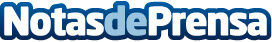 La renovada Mermet lanza una nueva colección de interior con 6 gamasUnidos bajo la marca Mermet, recientemente relanzada, los fabricantes de tejidos de protección solar, scrMermet, Helioscreen, Copaco y Screen Protectors del grupo Hunter Douglas lanzan su nueva colección de interior en la feria R+T de Stuttgart el pasado 23 de febreroDatos de contacto:Montse PratsByte PR Comunicación667242368Nota de prensa publicada en: https://www.notasdeprensa.es/la-renovada-mermet-lanza-una-nueva-coleccion Categorias: Internacional Nacional Interiorismo Industria Otras Industrias Mobiliario http://www.notasdeprensa.es